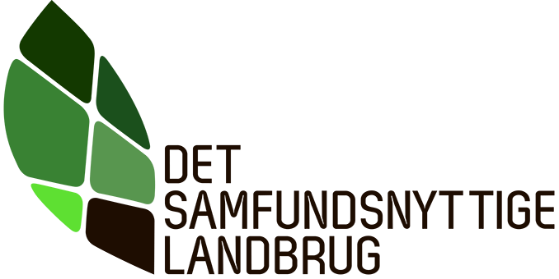 WORKSHOP - DET SAMFUNDSNYTTIGE LANDBRUG OG DETS VILKÅR
Det Samfundsnyttige Landbrug kan blive en løsning på nogle af de udfordringer som landbruget og samfundet står overfor. Denne workshop vil sætte fokus på nogle af de konkrete arbejdsopgaver og løsninger, der er relevante at tage fat på, og diskutere hvordan disse kan gennemføres.
Workshoppens fokusområder bliver diskuteret, perspektiveret og nuanceret af kompetencepersoner inden for de respektive felter. Du vil som deltager både være tilhører til diverse indlæg og få præsenteret stof til inspiration, men du skal også være med til, at drøfte det du hører, og måske tilføre Det Samfundsnyttige Landbrug dine refleksioner.
DU VIL BLIVE INTRODUCERET FOR TRE EMNER: Økologisk produktion og borgerneHvad er borgernes ønsker?Hvilke udfordringer i naturen skal landbruget indrette produktionen på?Hvilket miljøansvar ønsker landmanden at borgerne deler?Hvordan kommunikeres det til borgerne? Hvad sker der i værdikæden?Hvordan kan vi finde nye løsninger?Løsning af sociale opgaver Hvilke planer har Socialministeriet for integration af socialt udsatte, og hvordan kan det økologiske landbrug bidrage hertil med borgertilbud?Hvordan kan man etablere sig som social entreprenør? Hvilke ordninger kan man benytte?Hvilket indhold har borgertilbud om ”at være” i det økologiske landbrug?Hvordan gør en selvejende socialøkonomisk virksomhed som Grantoftegård?Hvad gør en landbrugsbedrift med 5 borgertilbud som Westergaards Planteskole – hvordan er samarbejdet med kommunen? Generationsskifte, jordejer og jordbrugerHvilke finansieringsinstitutioner og investorer vil kunne finansiere Det Samfundsnyttige Landbrug altså at jord overtages af f.eks. en fond og stilles til rådighed?Hvad tænker en ung landmand om at være jordbruger og ikke jordejer?Hvordan ændres rettigheder og vilkår for en jordbruger set ud fra landbrugsloven? Hvilke ændringer i landbrugsloven kan fremme vilkår for jordbrugeren og Det Samfundsnyttige Landbrug?Hvordan kan man selskabsmæssigt etablere sig som jordbruger?Hvordan kan lån til etableringen foregå som jordbruger?WORKSHOP:DET SAMFUNDSNYTTIGE LANDBRUG OG DETS VILKÅRDen 26. august 2015
STED
Smedien
Centralværkstedet 
Værkmestergade 9
8000 Aarhus C 
PROGRAM

09.00-09.30			Rullende start og kaffe

09.30-09.45			Introduktion til dagens indhold09.45-11.15			Økologisk produktion og borgerne 11.15-11.30			Pause11.30 – 13.00                                                            Løsning af sociale opgaver13.00-13.45			Frokost med samtalemenu13.45-15.15			Generationsskifte, jordejer og jordbruger15.15-15.30			AfslutningWorkshoppen kommer til at foregå som åbne arbejdsgrupper bestående af kompetencefolk og Det Samfundsnyttige Landsbrugs styregruppe. 

Indlægsholdere er: Pia Heike Johansen (Center for landdistriktsforskning, Syddansk Universitet) Jesper Reinholt Fredshavn (Nationalt Center for Miljø og Energi, Aarhus Universitet), Egon Noe (Institut for Agroøkologi - Jordbrugssystemer og Bæredygtighed, Aarhus Universitet), Anders Grosen (Institut for Økonomi, Aarhus Universitet), Thomas Gellert Larsen (Ejer, Gården i byen), Jens Niklasson (Aarhus Økologiske Fødevarefællesskab), Niels Heine Kristensen (Institut for Planlægning, Aalborg Universitet), Uffe Lembo (Vækstcenter for socialøkonomiske virksomheder, Erhvervs- og Vækstministeriet), Morten Kromann Nielsen (Center for Mad, Krop og Læring, University College Lillebælt), Marianne Stenkjær (Grantoftegaard), Uffe Bech (Kolding Kommune), Bettina Westergaard (Westergaard Planteskole), Gitte Abildtrup (Kerteminde Kommune), Siebe Gorter (Skyttes Gartneri ApS), Frank Nielsen (Naturerhvervsstyrelsen), Rune Hyllested (Storm Advokaterne), Ole Andersen (Merkur Bank)

Det vil være muligt at tilmelde sig som tilhører. Der er et begrænset antal pladser. 
Deltagergebyr: Modul 09.00-13.30 = 250 DKK. Modul 12.30-15.30 = 250 DKK. Hele dagen koster 350 DKK.Tilmeldingsfrist den 14. august på www.samfundsnyttigtlandbrug.dk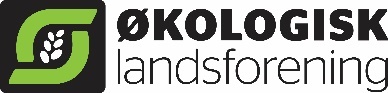 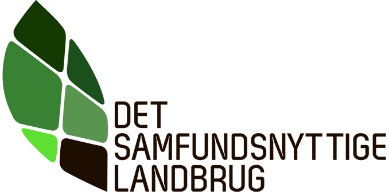 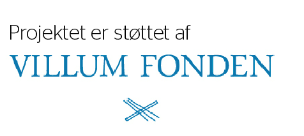 